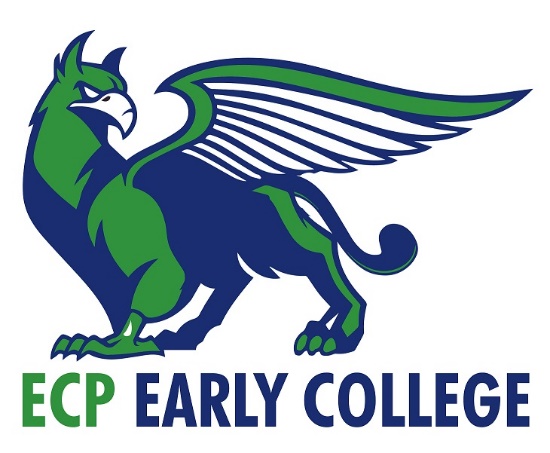 ExpectationsAll SettingsHallwaysAround CampusRespectful*to others (peers, teachers & campus community)*to environment*be kind*be cooperative*maintain etiquette consistently*be mindful of other classes in session*appropriate language in the hallway*respect the campus property*interact appropriately with COA staff & classmatesResponsible*in behavior*uphold safety*be organized & prepared*punctuality*follow dress code*use appropriate language at all times*transition quietly & quickly*stay in your designated areaReliable*to self & others*be self-disciplined*stay focused*demonstrate tenacity*keep promises*be honest*meet expectations of ECPPS & COA*get to class on time*uphold responsible & respectful behavior at all times 